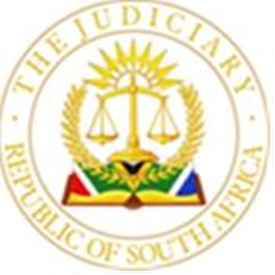 							OFFICE OF THE CHIEF JUSTICE		(REPUBLIC OF SOUTH AFRICA)					GAUTENG LOCAL DIVISION, JOHANNESBURGUNOPPOSED MOTION ROLL FOR 14 MARCH    2024.BEFORE THE HONOURABLE JUDGE:    DLAMINI                            		   JUDGE’S SECRETARY:KMatha@judiciary.org.zaPARTIESCASE NUMBER1.ABDIAL AWIL v. MINISTER OF HOME AFFAIRS		2023-1079402.CHRISTO DENNER # # VDWATTORNEYS2023-0965223.CHIMUANYA NWAEBUBE v. ASEMAHLE NJOKWENI 2023-0804214.CHEP SOUTH AFRICA (PTY) LTD v. TRESURE TROVE INVESTMENT HOLDINGS (PTY) LTD 2023-0947775.ABDULAHI MUHUDIN YUSUF v. THE MINISTER OF HOME AFFAIRS		2023-1041596.BRIDGE TAXI FINANCE NO 02 (PTY) LTD v. SEBATI; KARABO, BETHUEL	2024-0114437.BRIDGE TAXI FINANCE NO 05 (PTY) LTD v. GONYELA; ZUZIWE, FRANCINA		2024-0054608.BRIDGE TAXI FINANCE NO 06 (PTY) LTD v. MATLAKALE; DIPINA, SUNNYBOY		2024-0054139.BRIDGE TAXI FINANCE NO 06 (PTY) LTD v. MOSHANGO; KHOMOTSO, REBECCA  2024-005415 10.BRIDGE TAXI FINANCE NO 12 (PTY) LTD v. MAKHUSHINI; AMBANI, RONALD	2024-00544411.CAETANO ROGERIO SOARES v. PETRA RETIEF	 2023-09414412.ENIGMA-013(PTY) LTD v. THE IDENITFIED UNLAWFUL OCUPIERS OF PORTION 116 OF THE FARM WILGESPRUIT:		2023-09072413.INDLUPROP 1 (PTY) LTD v. CORNELIUS JACOB SWART 2024-00753814.IMANI MADIMA v. ROAD ACCIDENT FUND# 2024-00367715.ESTATE LATE TATAFELA JOHN MPTISE v. SINAH MAPHANGA		2023-10170816.FAIRBRIDGES WHERTEIM BECKER V. DZUNISANI ALDWORTH MBALATI N.O		2023-10150217.FIRSTRAND BANK LIMITED V. STUDIO 29 PROPERTIES PROPRIETARY LIMITED 2023-06128718.HANDINO ERMIAS TESEMA V. THE DEPARTMENT OF HOME AFFAIRS2024-00532319.HASAN HUSEN GECAL V. MINISTER OF HOME AFFAIRS	2023-07964820.HELEN TSEGAYE TADESE V. THE MINISTER OF HOME AFFAIRS 2023-12233821.HERMANUS STEPHANUS COETZEE V. ROAD ACCIDENT FUND		2024-01007322.HIGH VOLTAGE POWER SYSTEMS PTY LTD v. CITY POWER JOHANNESBURG (SOC) LTD 2024-003977 23.CITY OF JOHANNESBURG v. CALGRO M3 LAND (PTY) LTD2023-10606924.J & S FREIGHTHAUL (PTY) LTD v. DKP SOLUTIONS (PTY) LTD trading as DKP LOGISTICS 2022-06017925.INOSPACE 5 (PTY) LIMITED v. L AND K AUTO PANELBEATERS (PTY) LIMITED 2024-00441226.CITY OF JOHARNNESBURG METROPOLITAN MUNUCIPALITY V. MYBURGH JAKOBUS FREDERIK		2023-10273227.CITY OF JOHARNNESBURG METROPOLITAN MUNUCIPALITY V. NEETHLING EDWARD CHARLES 2023-10341328.CONRON SPRINGS AND ENGINEERING (PTY) LTD V. FINEST TOWLINES (PTY) LTD 2023-103431	29.ELIZABETH SIBIYA 2023-09144630.EAGLE INTEGRITY SERVICE PTY LTD V. RAIL 2 RAIL PTY LTD 2023-07156331.DAVID BERNSTEIN V. MICHAEL PASHUT 2022-001569	32.CITY OF JOHARNNESBURG METROPOLITAN MUNUCIPALITY V. KHATHUTSHELO JUSTICE NALEDDZANI 2023-10273133.KHATHUTSHELO JAMES SIBARA V. JAMES SHENGETSENE SHANDUKANE	2024-01518634.MAHAMOD HUSSEIN MACALIN v. THE MINISTER OF HOME AFFAIRS 2023-05871035.MAGRIETA BEKKER v. MASTER OF THE HIGH COURT, JOHANNESBURG 2023-08803336.MAFOKO SECURTY PATROLS (PTY) LTD v. TEMBEKA MOMOZA 2023-05390437.MAFOKO SECURITY PATROLS (PTY) LTD v. OSSIE NUKERI 2023-05335738.KIM ROBERTSON v. ROAD ACCIDENT FUND 2024-01341139.LENAY GREY v. THE MINISTER OF POLICE	2023-02805540.LUYANDA NDABA v. DEPARTMENT OF HOME AFFAIRS		2023-02135841.NTOKOZO VUSI NTULI VS NTOKOZO VUSI NTULI TRUST AND 3 OTHERS29302/201842.MORWASEHLA MARY MAFANIA vs THEMBI ZONDI & 2 OTHERS2022/9847